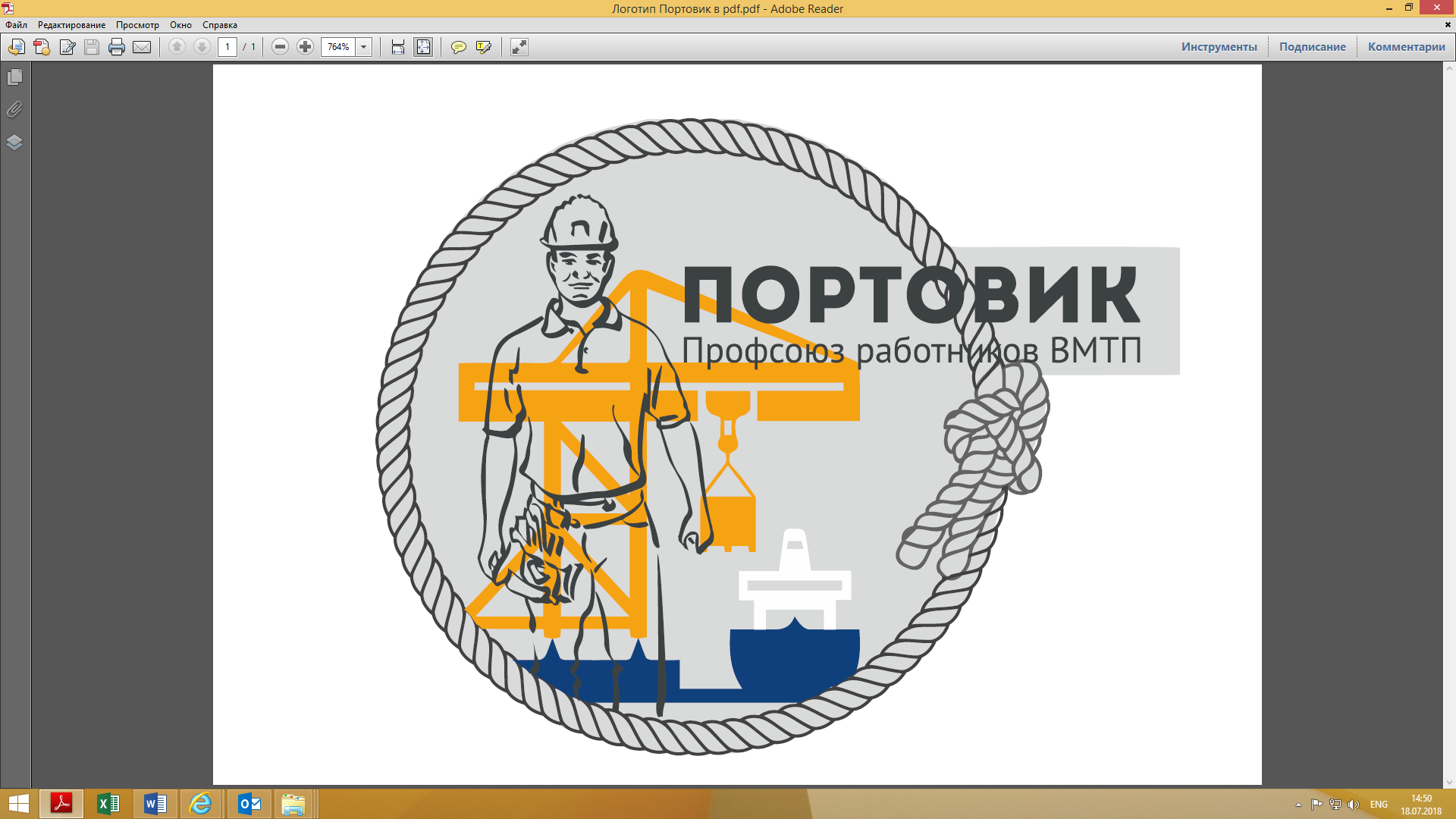 ПРОФСОЮЗ ПОРТОВИКTRADE UNION PORTOVIK Приморская региональная общественная организация независимый профсоюз работников морских портов «Портовик»ПРОФСОЮЗ ПОРТОВИКTRADE UNION PORTOVIK Приморская региональная общественная организация независимый профсоюз работников морских портов «Портовик»ПРОФСОЮЗ ПОРТОВИКTRADE UNION PORTOVIK Приморская региональная общественная организация независимый профсоюз работников морских портов «Портовик»ПРОФСОЮЗ ПОРТОВИКTRADE UNION PORTOVIK Приморская региональная общественная организация независимый профсоюз работников морских портов «Портовик»ПРОФСОЮЗ ПОРТОВИКTRADE UNION PORTOVIK Приморская региональная общественная организация независимый профсоюз работников морских портов «Портовик»ПРОФСОЮЗ ПОРТОВИКTRADE UNION PORTOVIK Приморская региональная общественная организация независимый профсоюз работников морских портов «Портовик»ПРОФСОЮЗ ПОРТОВИКTRADE UNION PORTOVIK Приморская региональная общественная организация независимый профсоюз работников морских портов «Портовик»ПРОФСОЮЗ ПОРТОВИКTRADE UNION PORTOVIK Приморская региональная общественная организация независимый профсоюз работников морских портов «Портовик»690065, г. Владивосток, ул. Стрельникова, 9Тел. 8(423) 230-21-12 (вн. 33402, 33311)E-mail:     Omaksimova@fesco.com                  NShamaeva@fesco.com690065, г. Владивосток, ул. Стрельникова, 9Тел. 8(423) 230-21-12 (вн. 33402, 33311)E-mail:     Omaksimova@fesco.com                  NShamaeva@fesco.com690065, г. Владивосток, ул. Стрельникова, 9Тел. 8(423) 230-21-12 (вн. 33402, 33311)E-mail:     Omaksimova@fesco.com                  NShamaeva@fesco.com690065, г. Владивосток, ул. Стрельникова, 9Тел. 8(423) 230-21-12 (вн. 33402, 33311)E-mail:     Omaksimova@fesco.com                  NShamaeva@fesco.com690065, г. Владивосток, ул. Стрельникова, 9Тел. 8(423) 230-21-12 (вн. 33402, 33311)E-mail:     Omaksimova@fesco.com                  NShamaeva@fesco.com690065, г. Владивосток, ул. Стрельникова, 9Тел. 8(423) 230-21-12 (вн. 33402, 33311)E-mail:     Omaksimova@fesco.com                  NShamaeva@fesco.com9, Strelnikova Str., Vladivostok, 690065, RussiaTel. (423) 230-21-12 (вн. 33402, 33311)E-mail: Omaksimova@fesco.com              NShamaeva@fesco.com9, Strelnikova Str., Vladivostok, 690065, RussiaTel. (423) 230-21-12 (вн. 33402, 33311)E-mail: Omaksimova@fesco.com              NShamaeva@fesco.com9, Strelnikova Str., Vladivostok, 690065, RussiaTel. (423) 230-21-12 (вн. 33402, 33311)E-mail: Omaksimova@fesco.com              NShamaeva@fesco.com9, Strelnikova Str., Vladivostok, 690065, RussiaTel. (423) 230-21-12 (вн. 33402, 33311)E-mail: Omaksimova@fesco.com              NShamaeva@fesco.com9, Strelnikova Str., Vladivostok, 690065, RussiaTel. (423) 230-21-12 (вн. 33402, 33311)E-mail: Omaksimova@fesco.com              NShamaeva@fesco.comДетские лагеря на территории Приморского краяДетские лагеря на территории Приморского краяДетские лагеря на территории Приморского краяДетские лагеря на территории Приморского краяДетские лагеря на территории Приморского краяДетские лагеря на территории Приморского краяДетские лагеря на территории Приморского краяДетские лагеря на территории Приморского краяДетские лагеря на территории Приморского краяДетские лагеря на территории Приморского края№НазваниеАдресАдресКонтактный номерПочта/сайтПочта/сайтВозраст ребенкаТип лагеряСтоимость1Океан Район "Пригород", ул. Артековская, 10 бухта Емар Район "Пригород", ул. Артековская, 10 бухта Емар(423) 230-41-79, Отдел реализации путёвок(423) 230-41-00 , Приёмная директораhttp://www.okean.org/http://www.okean.org/от 6 до 17 обучающийот 27381 до 625002ЮностьРайон "Трудовая", ул. Коммунаров, 21 (Офис продаж)Артём, ул. бухта Муравьиная, 1 район ТавайзыРайон "Трудовая", ул. Коммунаров, 21 (Офис продаж)Артём, ул. бухта Муравьиная, 1 район Тавайзы(423) 225-24-76 (423) 225-32-91 (423) 257-55-63 afinapallada99@yandex.ru http://afina-pallada.org afinapallada99@yandex.ru http://afina-pallada.org от 7 до 15оздоровительныйот 15000 до 380003ЮнгаРайон "Пригород", ул. Артековская, 26 - бухгалтериярайон "Центр", ул. Набережная, 10 каб. 132 – отдел реализации путевокЛагерь расположен в пригороде г. Владивостока в районе б. Емар.Район "Пригород", ул. Артековская, 26 - бухгалтериярайон "Центр", ул. Набережная, 10 каб. 132 – отдел реализации путевокЛагерь расположен в пригороде г. Владивостока в районе б. Емар. (423) 260-62-13 , бухгалтерия круглосуточно Расписание может быть неактуально в праздничные дникруглосуточно ПН ВТ СР ЧТ ПТ СБ ВС круглосуточно 5 ноября пн, круглосуточно * 5 ноября расписание может быть неактуально  (423) 297-82-11 , отдел реализации путевок (423) 297-82-33 , отдел реализации путевок ungabaza@mail.ru http://www.yunga-vl.ru e-mail: yunga.vladivostok@gmail.com ungabaza@mail.ru http://www.yunga-vl.ru e-mail: yunga.vladivostok@gmail.com от 7 до 15оздоровительный спортивный от 40000 до 460004ВолнаРассчитан на детей школьного возраста. Расположен в с. Девятый Вал Надеждинского района (50 км от Владивостока).  Рассчитан на детей школьного возраста. Расположен в с. Девятый Вал Надеждинского района (50 км от Владивостока).  (423) 233-24-21 (423) 233-96-97 dir@ducpk.ru http://ducpk.ru dir@ducpk.ru http://ducpk.ru от 10 до 17оздоровительныйот 9000 до 280005ИзумрудныйПриморский край, пос. Горные Ключи, Профсоюзная, 3Приморский край, пос. Горные Ключи, Профсоюзная, 3(423-54) 2-46-14 , отдел продаж (423-54) 2-53-29 , факс (423) 552-43-17 , отдел реализации sales@izumrudny.ru http://www.izumrudny.ru/ sales@izumrudny.ru http://www.izumrudny.ru/ от 7 до 16оздоровительныйот 14700 до 241506РобинзонаХабаровск, ул. Пушкина, 50 (Офис) (площадь Ленина,вход со двора) Хабаровск, ул. Пушкина, 50 (Офис) (площадь Ленина,вход со двора) +7 924 403-83-50 (4212) 47-58-03 (4212) 47-58-01 (4212) 20-92-00 (4212) 20-28-50 +7 914 544-55-56 (4212) 77-55-56 surftravelagency@mail.ru http://www.detskiytur.ru surftravelagency@mail.ru http://www.detskiytur.ru от 8 до 15оздоровительный спортивный от 33700 до 395007Ритм-10район "Садгород", ул. Весенняя, 7 Станция "Садгород"район "Центр", ул. Семеновская, 7а  район "Садгород", ул. Весенняя, 7 Станция "Садгород"район "Центр", ул. Семеновская, 7а  (423) 246-02-69(423) 246-02-67, факсОфис продаж(423) 228-88-88(423) 242-92-52+7 902 555-04-22 ritm-10sad@bk.ru http://ritmteam.ru ritm-10sad@bk.ru http://ritmteam.ruот 7 до 15 оздоровительныйот 37000 до 400008ABC-English Clubрайон "Садгород", ул. Тисовая, 1а (Детский лагерь)район "Центр", ул. Семеновская, 3а (Офис)район "Садгород", ул. Тисовая, 1а (Детский лагерь)район "Центр", ул. Семеновская, 3а (Офис)+7 902 556-60-23 (лагерь) (423) 256-60-23 (лагерь) Телефоны офиса:(423) 256-60-23  (423) 261-90-64 +7 908 991-90-64 +7 902 556-60-23 abc-englishclub@mail.ru http://www.abc-englishclub.com abc-englishclub@mail.ru http://www.abc-englishclub.com от 6 до 17обучающий от 17000 до 520009English Campрайон "Центр", ул. Семеновская, 29 Отель "Хендэ", 6-й этаж, оф. 630район "Садгород", ул. Весенняя, 7 Станция "Садгород"район "Центр", ул. Семеновская, 29 Отель "Хендэ", 6-й этаж, оф. 630район "Садгород", ул. Весенняя, 7 Станция "Садгород"(423) 240-71-26 , офис продаж +7 964 437-73-11 +7 902 553-46-62 , офис продаж englishcamp.vlad@gmail.com http://www.englishcamp-vlad.com englishcamp.vlad@gmail.com http://www.englishcamp-vlad.com от 7 до 17обучающий оздоровительный от 24000 до 53000